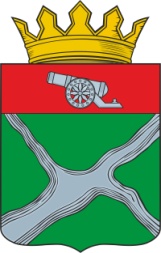  Администрация  муниципального района "Юхновский район"ПОСТАНОВЛЕНИЕот 14.11.2022 г					                                                    № 544          В  соответствии со статьей 7 Устава Муниципального образования муниципальный район «Юхновский район» администрация МР «Юхновский район»            ПОСТАНОВЛЯЕТ:Утвердить  муниципальную  программу  “Развитие  сельского хозяйства и рынков сельскохозяйственной продукции в  Юхновском  районе  Калужской  области” (прилагается).Признать утратившим силу Постановление администрации МР «Юхновский район» от 09.11.20№ 491 « Об утверждении муниципальной программы «Развитие сельского хозяйства и рынков сельскохозяйственной продукции  в  Юхновском  районе  Калужской  области».Настоящее  постановление  вступает в силу с 01 января 2023 года и подлежит размещению на официальном  сайте администрации МР «Юхновский район» в сети интернетаКонтроль  за  исполнением   постановления  возложить  на  заведующего отделом сельского хозяйства и социального развития села администрации МР «Юхновский район» Муртузалиева Ш.Х.  И.о. главы администрации  МР «Юхновский район»                                                     С.В.Кирсанов		                                                                   Муниципальная   программа«Развитие сельского хозяйства и рынков сельскохозяйственной продукции в Юхновском районе Калужской области» ПАСПОРТАМУНИЦИПАЛЬНОЙ  ПРОГРАММЫ «РАЗВИТИЕ СЕЛЬСКОГО ХОЗЯЙСТВА И РЫНКОВ СЕЛЬСКОХОЗЯЙСТВЕННОЙ ПРОДУКЦИИ В ЮХНОВСКОМ РАЙОНЕ КАЛУЖСКОЙ ОБЛАСТИ»Общая характеристика сферы реализации муниципальной программыВводнаяВ настоящее время агропромышленный комплекс Юхновского района Калужской области насчитывает 7 организаций, осуществляющие сельскохозяйственную деятельность, 18 крестьянских (фермерских) хозяйств, 2083 личных подсобных хозяйств населения. В сельской местности проживает 6,3 тыс. человек, или 49 % всего населения Юхновского района Калужской области, из них 201 чел. заняты в секторе сельскохозяйственного производства.Площадь сельскохозяйственных угодий составляет 42,9 тыс. га, в том числе пашни – 33,4 тыс.га.Объем производства валовой сельскохозяйственной продукции в хозяйствах всех категорий в 2021 году составил 450,7 млн. рублей. В 2021 году индекс производства продукции сельского хозяйства в хозяйствах всех категорий Юхновского района  Калужской области к предыдущему году составил 80,8 %, в сельскохозяйственных организациях области индекс производства продукции сельского хозяйства – 50,1%.Основные проблемы в сфере реализации муниципальной программы Дальнейшему развитию сельского хозяйства и сельских территорий продолжает препятствовать целый ряд проблем, решение которых требует системных мер и использования программно-целевого подхода.Основными проблемами, характерными для сельского хозяйства района в целом, требующими программно-целевого решения на региональном уровне, являются:- ограниченный доступ сельскохозяйственных товаропроизводителей к рынкам финансовых, материально-технических и информационных ресурсов, сохраняющееся несовершенство рыночной инфраструктуры в условиях возрастающей монополизации торговых сетей, слабого развития кооперации в сфере производства и реализации сельскохозяйственной продукции; - низкий уровень доходности сельскохозяйственных товаропроизводителей, не позволяющий вести расширенное воспроизводство; - низкие темпы технико-технологической и структурной модернизации как сельского хозяйства, так и агропромышленного комплекса (далее – АПК) в целом, низкий уровень обновления и воспроизводства ресурсного потенциала; - сохраняющийся дефицит квалифицированных кадров, вызванный низким уровнем и качеством жизни в сельской местности;- недостаточные темпы социального и инженерного развития сельских территорий, сокращение занятости сельских жителей при слабом развитии альтернативных видов деятельности.Решение проблем устойчивого развития сельского хозяйства и сельских территорий программно-целевым методом обусловлено его высокой эффективностью, возможностью системной реализации мероприятий муниципальной программы с учетом их взаимосвязи с общими задачами региональной социально-экономической политики на долгосрочную перспективу. Муниципальная программа разработана также исходя из необходимости обеспечения консолидации и целевого использования финансовых ресурсов, контроля выполнения мероприятий, ориентированных на комплексное решение многоплановых проблем развития сельского хозяйства и социального обустройства сельских территорий, улучшения материального благополучия жителей села.Прогноз развития сферы реализации муниципальной программы Прогноз развития сельского хозяйства в Юхновском районе Калужской области сформирован с учетом параметров, определенных в  прогнозе социально-экономического развития Калужской области.В части основных показателей муниципальной программы прогнозируются:- прирост производства продукции сельского хозяйства в хозяйствах всех категорий в фактических ценах за период реализации муниципальной программы (2021-2025 годы) составит не менее 22,5 процента;- выручка от реализации сельскохозяйственной продукции сельскохозяйственных организаций увеличится с 36,0 млн. руб. в 2021 году до 44 млн. руб. в 2025 году;- среднемесячная заработная плата в сельскохозяйственных организациях к 2025 году увеличится к уровню 2021 года на 110,8%.Прогноз темпов роста производства продукции сельского хозяйства Юхновского района до 2025 года приведен в таблице 1.Таблица 1Прогноз темпов роста производства продукции сельского хозяйства                                                   % к предыдущему годуИнтенсивное развитие социальной и инженерной инфраструктуры в сельской местности, содействие улучшению жилищных условий обеспечат коренные изменения в качестве жизни сельского населения, повысится престижность сельскохозяйственного труда и проживания в сельской местности.Приоритеты районной политики в сфере реализации муниципальной программы, цели, задачи и индикаторы достижения целей и решения задач, основные ожидаемые конечные результаты муниципальной программы, сроки и этапы реализации муниципальной программыПриоритеты районной политики в сфере реализации муниципальной программыМуниципальная программа направлена на системное и комплексное развитие всех отраслей и сфер деятельности АПК, а также сельских территорий Юхновского района Калужской области.Приоритеты районной политики в сфере реализации муниципальной программы следующие:в сфере производства – молочное скотоводство как ключевая жизнеобеспечивающая подотрасль сельского хозяйства района и мясное скотоводство как новая динамично развивающаяся подотрасль, перспективность которой определяет наличие значительных площадей сельскохозяйственных угодий;в экономической сфере - повышение доходов сельскохозяйственных товаропроизводителей, рост удельного веса прибыльных организаций;в социальной сфере - комплексное развитие сельских территорий, повышение качества жизни сельского населения;в сфере развития производственного потенциала - введение в оборот неиспользуемой пашни и других категорий сельскохозяйственных угодий, модернизация производственной и технико-технологической базы АПК района;в кадровой сфере – обеспечение условий для развития кадрового потенциала АПК района.Цели, задачи и индикаторы достижения целей и решения задач муниципальной программыЦели муниципальной программы:         - создание условий для повышения конкурентоспособности сельскохозяйственной продукции, развития рынков сельскохозяйственной продукции;         - повышение финансовой устойчивости предприятий агропромышленного комплекса и эффективности использования производственных ресурсов;         - создание условий для устойчивого развития сельских территорий.Задачи муниципальной программы:- создание условий для повышения инвестиционной привлекательности, инновационного развития и модернизации АПК района, повышение конкурентоспособности сельскохозяйственной продукции;- повышение уровня рентабельности в сельском хозяйстве для обеспечения его устойчивого развития и повышения удельного веса прибыльных сельскохозяйственных организаций;- стимулирование роста объемов производства сельскохозяйственной продукции;- создание условий для повышения доходов и занятости населения района.СВЕДЕНИЯОБ ИНДИКАТОРАХ МУНИЦИПАЛЬНОЙ ПРОГРАММЫ И ИХ ЗНАЧЕНИЯХКонечные результаты реализации муниципальной программыРеализация поставленных целей и задач будет способствовать значительному подъему сельского хозяйства Юхновского района Калужской области, повышению его экономической эффективности и социальному развитию сельских территорий.Ожидаемые к 2025 году конечные результаты муниципальной программы:в количественном выражении:- увеличение объема валовой  продукции сельского хозяйства в хозяйствах всех категорий в фактических ценах  с 450,7 млн. руб. в 2021 году до 552,1 млн. руб. в 2025 году;        - увеличение валового производства молока в хозяйствах всех категорий с 2234 тонн в 2021 году до 2465 тонн в 2025 году;         - увеличение надоя коров в хозяйствах всех категорий с 4363 кг в 2021 году до 4720 кг в 2025 году;        - увеличение поголовья коров в хозяйствах всех категорий с 512 гол. в 2021 г до  530 гол. в 2025 году;             -увеличение производства высококачественной говядины от помесного скота в живом весе с 52 тонн в 2021 г до 62 тонн в 2025 г.        -создание не менее 5 семейных животноводческих ферм на базе крестьянских (фермерских) хозяйств и 1-ой роботизированной молочной фермы;      - доведение уровня заработной платы в сельском хозяйстве в 2025 году до 32217 рублей, или на 110,8,0% выше уровня 2021 года;в качественном выражении:- повышение уровня обеспечения населения местной качественной продукцией АПК;- улучшение доступа сельскохозяйственных товаропроизводителей к рынкам финансовых, материально-технических и информационных ресурсов; -повышение уровня доходности сельскохозяйственных товаропроизводителей, позволяющего вести расширенное воспроизводство; - рост темпов технико–технологической и структурной модернизации как сельского хозяйства, так и АПК в целом, повышение уровня обновления и воспроизводства ресурсного потенциала; - создание условий для роста квалифицированных кадров, повышение уровня и качества жизни в сельской местности.Осуществление мероприятий позволит на новой основе возродить производственную и социальную сферу села, повысить качество жизни сельского населения, поднять престижность сельского уклада жизни на достойный уровень.Сроки и этапы реализации муниципальной программыРеализация муниципальной программы осуществляется в течение                               2023-2025 годов, в один этап. Обоснование выделения подпрограмм муниципальной программыРазделение муниципальной программы на подпрограммы не предусмотрено. 4.      Обобщенная характеристика основных мероприятий муниципальной              программыДостижение цели муниципальной программы задает общее понимание концепции планируемых действий ответственного исполнителя муниципальной программы и соисполнителей муниципальной программы.Для обеспечения прозрачной и понятной связи влияния основных мероприятий на достижение целей муниципальной программы, информация, представленная в данном разделе дает характеристику основных мероприятий муниципальной программы с акцентом на контрольные события, которые в большей степени затрагивают достижение целей муниципальной программы (далее – приоритетные основные мероприятия).Основные мероприятия муниципальной программы включают комплекс системных мер, направленных на достижение целей муниципальной программы и решение наиболее актуальных текущих и перспективных задач, определяющих динамичное социально-экономическое развитие АПК и устойчивое развитие сельских территорий. 4.1. Основное мероприятие «Развитие сельского хозяйства и рынков сельскохозяйственной продукции в Юхновском районе Калужской области». Достижение заявленных целей и решение поставленных задач программы будет осуществляться посредством реализации следующих приоритетных основных мероприятий:4.1.1. Развитие подотрасли растениеводства и переработки ее продукцииКраткая характеристика основного мероприятия:- решает задачи по созданию условий для развития производства продукции растениеводства и животноводства, регулирования системы ее сбыта и созданию условий для сохранения и восстановления плодородия почв земель сельскохозяйственного назначения и повышения их эффективного использования; - влияет на рост выручки от реализации продукции и уровень доходов сельскохозяйственных товаропроизводителей в области растениеводства и конкурентоспособность продукции растениеводства сельскохозяйственных товаропроизводителей, на увеличение доходной базы бюджетов всех уровней;- реализуется с участием средств областного, федерального и районного бюджетов, собственных средств сельскохозяйственных товаропроизводителей;- обеспечит повышение доступности приобретения элитных семян,    создание условий для восстановления и повышения плодородия почв земель сельскохозяйственных угодий, увеличить удельный вес площадей зерновых и зернобобовых, картофеля, засеваемых семенами высших репродукций до 10 %. 4.1.2. Развитие подотрасли животноводства и переработки ее продукцииКраткая характеристика основного мероприятия:- решает задачу по созданию условий для развития производства продукции растениеводства и животноводства, регулирования системы ее сбыта; - влияет на рост выручки от реализации продукции и уровень доходов сельскохозяйственных товаропроизводителей в отрасли животноводства и конкурентоспособность продукции животноводства сельскохозяйственных товаропроизводителей, на увеличение доходной базы бюджетов всех уровней;- реализуется с участием средств областного, федерального и районного  бюджетов, собственных средств сельскохозяйственных товаропроизводителей;- обеспечит увеличение производства высококачественной племенной продукции (материала) и ее реализации на внутреннем рынке, повышение инвестиционной привлекательности молочного скотоводства, выравнивание сезонности производства молока и повышение товарности за счет государственной поддержки его реализации.4.1.3. Развитие мясного скотоводстваКраткая характеристика основного мероприятия:- решает задачу по созданию условий для развития производства продукции растениеводства и животноводства, регулирования системы ее сбыта; - влияет на уровень выручки от реализации продукции в отрасли животноводства и конкурентоспособность продукции животноводства сельскохозяйственных товаропроизводителей, на увеличение доходной базы бюджетов всех уровней;- реализуется с участием средств областного, федерального и местного бюджетов, собственных средств сельскохозяйственных товаропроизводителей;- обеспечит повышение инвестиционной привлекательности специализированного мясного скотоводства, создание условий инвестиционного кредитования на строительство и реконструкцию объектов для мясного скотоводства, расширение модернизации подотрасли мясного скотоводства, развитие глубокой переработки говядины.4.1.4. Поддержка малых форм хозяйствованияКраткая характеристика основного мероприятия:- решает задачу стимулирования развития крестьянских (фермерских) хозяйств (далее – КФХ) и личных подсобных хозяйств населения за счет оказания государственной поддержки начинающим фермерам на создание и развитие производственной базы вновь создаваемых КФХ, а также оказание государственной поддержки развития семейных животноводческих ферм; - решает задачу создания условий для повышения доходов и занятости сельского населения района;- влияет на уровень доходов и занятости сельского населения района, развитие малого предпринимательства в сельской местности, увеличение объемов реализации сельскохозяйственной продукции, на увеличение доходной базы бюджетов всех уровней;- реализуется с участием средств областного, федерального и местного бюджетов, собственных средств сельскохозяйственных товаропроизводителей;- обеспечит создание условий для увеличения количества субъектов малых форм хозяйствования в сельской местности, повышение эффективности использования земельных участков из земель сельскохозяйственного назначения, содействие созданию, строительству (или реконструкции) не менее 6 семейных животноводческих ферм на базе КФХ, осуществивших проекты создания и развития своих хозяйств с помощью государственной поддержки.4.2. Основное мероприятие «Обеспечение реализации муниципальной программы и создание условий для развития сельского хозяйства»           Своевременное и качественное выполнение программных мероприятий в значительной мере зависит от эффективной деятельности отдела сельского хозяйства и социального развития села администрации МР «Юхновский район» и  организаций агропромышленного комплекса.Отдел сельского хозяйства и социального развития села администрации МР «Юхновский район» обеспечивает нормативно-правовое регулирование в сфере агропромышленного комплекса, формирование земельных отношений, оказание консультационной помощи  сельскохозяйственным товаропроизводителям.В рамках реализации данного мероприятия предусматривается:обеспечение деятельности отдела сельского хозяйства и социального развития села как ответственного исполнителя программы;          - организация   и  проведение  трудового  соревнования  по  агропромышленному  комплексу  района;          -  организация  и  проведение  праздника  “День  работников  сельского  хозяйства  и  перерабатывающей  промышленности”;-  проведение  смотра-конкурса  на  лучшее  личное  подсобное  хозяйство,  садовый  и  огородный  участок  ветерана  войны,  труда  вооруженных  сил  и  правоохранительных  органов и проведение Дня пожилого человека;    -  организация  и  проведение  конкурса  операторов  машинного доения.    -  организация и проведение «Дней молока».- подготовка  экспозиции  и  участие  в  областной  выставке-ярмарке “Калужская  осень”.    -  участие в областных сельских спортивных играх.    -  осуществление отдельных государственных полномочий по организации и проведению мероприятий по отлову и содержанию безнадзорных животных.4.2.1. «Совершенствование управления реализацией программы»Реализация основного мероприятия направлена на обеспечение реализации программы «Развитие сельского хозяйства и рынков сельскохозяйственной продукции в Юхновском районе Калужской области».В рамках осуществления основного мероприятия предусматривается финансирование из  бюджета администрации МР «Юхновский район» на обеспечение деятельности  отдела сельского хозяйства и социального развития села.4.2.2. «Организация   и  проведение  трудового  соревнования  по  агропромышленному  комплексу  района»Соревнование среди сельскохозяйственных предприятий  Юхновского  района (далее - соревнование) организуется в целях усиления мотивации труда и повышения материальной заинтересованности работников в достижении высоких результатов труда, реализации муниципальной  программы «Развития сельского хозяйства и регулирования рынков сельскохозяйственной продукции в Юхновском районе Калужской области»          1. В трудовом соревновании участвуют сельскохозяйственные предприятия;          2. Итоги трудового соревнования подводятся по результатам работы за год.        Информационный материал предоставляется  в комиссию по организации и подведению итогов трудового соревнования.        Победители награждаются Почетной грамотой Главы администрации МР «Юхновский район».4.2.3. «Проведение  праздника – День  работников   сельского  хозяйства  и  перерабатывающей  промышленности»4.2.4. «Проведение  смотра-конкурса  на  лучшее  личное  подсобное  хозяйство,  садовый  и  огородный  участок  ветерана  войны,  труда  вооруженных  сил  и  правоохранительных  органов и проведение Дня пожилого человека»     Районный смотр-конкурс на лучшее личное подсобное хозяйство, садовый и огородный участок ветерана проводится в целях широкой пропаганды передового опыта по производству сельскохозяйственной продукции.     В смотре-конкурсе участвуют:-  ветераны  войны,  труда,  Вооруженных  Сил  и  правоохранительных  органов,  являющиеся  владельцами  садовых,  огородных  участков,  расположенных  на  территории  Калужской  области (далее – владельцы  садовых  и  огородных  участков); -  ветераны  войны,  труда,  Вооруженных  Сил  и  правоохранительных  органов,  являющиеся  владельцами  личных  подсобных  хозяйств,  расположенных  на  территории  Калужской  области  (далее – владельцы  личных  подсобных  хозяйств). Основные условия и показатели для отдельных граждан – ветеранов и их семей,       ведущих личное подсобное хозяйство, садовый и огородный участок:      -     рациональное и эффективное использование земли;высокая урожайность сельскохозяйственных культур и продуктивность животных;активное участие в реализации излишков производимой продукции;  образцовое содержание садового участка и дома, хозяйственных построек, эстетическое оформление участка, высокая культура земледелия, сортовой и породный состав.  Подведение итогов смотра – конкурса осуществляет организационный комитет не позднее 1 августа текущего года по предоставлении  анкет  на  участников  смотра  главами администраций сельских поселений. Победителям смотра-конкурса устанавливаются денежные премии.Организационный комитет собирает и рассматривает материалы, подводит итоги и определяет победителей районного смотра-конкурса, предоставляет на них соответствующие данные в областную конкурсную комиссию.1 октября, на День пожилого человека, проводится поздравление ветеранов сельскохозяйственного производства.4.2.5. «Организация  и  проведение  конкурса  операторов  машинного  доения»В целях совершенствования профессионального мастерства, распространения передового опыта работы лучших доярок, направленных на повышение  эффективности  молочного животноводства проводится  районный конкурс операторов  машинного  доения.       Конкурс  операторов  машинного  доения (далее - конкурс) относится  к  профессиональным  конкурсам  и  проводится  один  раз  в  два  года.       На  конкурсе  проводится  проверка:         - выполнения практических работ по машинному доению коров: разборка и сборка доильных аппаратов, подготовка аппаратов к работе и животных к доению, процессу доения и уходу за доильными аппаратами после доения, при этом учитываются затраты труда соревнующихся и качество выполнения работ.        -знаний мастеров машинного доения коров по физиологии молокообразования и молокоотдачи, основам кормления молочного скота, гигиене содержания животных и помещений, устройству и эксплуатации доильного оборудования, получению молока высокого качества, технике безопасности.             4.2.6. «Организация  и  проведение  “Дней  молока”       В  целях  организованного  проведения  зимне-стойлового  периода  содержания  скота,  выполнения  параметров  Соглашения  по  производству  молока  и  мяса,  обеспечения  сохранности  поголовья  и  воспроизводства  стада, усиление контроля за проведением мероприятий по профилактике и борьбе с вирусом лейкоза  проводятся  “Дни  молока”.4.2.7. «Подготовка  экспозиции  и  участие  в  областной  выставке-ярмарке “Калужская  осень»          В  соответствии  с  постановлением  Губернатора  Калужской  области  ежегодно  на  территории  спортивного  комплекса  “Анненки”  в  г. Калуге  проводится  областная  агропромышленная  выставка-ярмарка “Калужская  осень”.       На  выставке-ярмарке  представляется  сельскохозяйственная  продукция,  продукты  питания  местных  товаропроизводителей,  современная  сельскохозяйственная  техника,  средства  защиты  растений  семена,  саженцы  и  другие  товары  для  агропромышленного  комплекса  области.        Главной  целью  областной  агропромышленной  ярмарки “Калужская  осень”  является  демонстрация  и  распространение  передового  опыта  работы  в  сфере  развития  агропромышленного комплекса  области,  объединение  товаропроизводителей  сельскохозяйственной  продукции,  оказание  консультационно-методической  помощи  сельским  товаропроизводителям  в  приобретении  техники  и  оборудования,  расширение  торговых  и  экономических  связей  в  сфере  АПК,  а  также  обеспечение  населения  области  продовольствием,  семенным  и  посадочным  материалом.       Учитывая  особую  важность  данного  выставочного  мероприятия  для  более  динамичного  развития  АПК  области,  МР “Юхновский  район”  ежегодно  на  выставке-ярмарке “Калужская  осень” оформляет  экспозицию  района.       При  оформлении  экспозиции Юхновского  района делается  акцент  на  демонстрацию  конкретных  достижений  района в  развитии  сельскохозяйственного  производства,  результатов  работы  вновь  введенных  в  эксплуатацию, реконструированных  и  модернизированных  сельскохозяйственных  объектов,  эффективность  применения  новых  технологий,  современной  техники  и  оборудования.       Экспозиции  представляются  в  виде  макетов,  стендов  с  материалами   о  развитии  сельских  территорий,  стимулировании  малых  форм  хозяйствования  агропромышленного комплекса  района,  информацией  по  сельскому  туризму  и  иным  альтернативным  (несельскохозяйственным)  видам  деятельности.  В  оформлении  стендов  принимают  участие  дизайнеры.  Шаблонные  подходы  и  повторяемость  предшествующих  экспозиций  не  приветствуется.        Активное  и  творческое  участие  Юхновского  района  в  проводимой  выставке-ярмарке  способствует  установлению  новых  взаимовыгодных  контактов,  повышению  инвестиционной  привлекательности  агропромышленных  предприятий  района  и  конкурентоспособности  сельскохозяйственной  продукции,  насыщению  рынка  области  сельскохозяйственной  продукцией  и  продуктами  питания  местных  товаропроизводителей,  расширению  торговых  и  экономических  связей.            4.2.8. «Участие в областных сельских спортивных играх»      В целях пропаганды здорового образа жизни, популяризации  физической культуры и спорта среди сельского населения, повышения спортивного мастерства отделу сельского хозяйства и социального развития села совместно с отделом спорта, туризма и молодежной политики Юхновского района обеспечить участие спортивных делегаций в  областных летних и зимних сельских спортивных игр.         4.2.9. «Осуществление отдельных государственных полномочий по организации и проведению мероприятий по отлову и содержанию безнадзорных животных»      В целях не распространения особо опасного заболевания как бешенство и сохранения здоровья и жизни граждан Юхновского района  отделу сельского хозяйства и социального развития села обеспечить своевременное заключение договоров на отлов и содержание безнадзорных животных. Для своевременного предоставления субвенции своевременно направлять заявки в Комитет ветеринарии Калужской области, предоставлять отчетность для осуществления контроля за расходованием предоставляемой субвенции.                    5. Характеристика мер правового регулированияВ настоящее время сформирована и утверждена нормативная правовая база, необходимая для реализации муниципальной программы. В дальнейшем разработка и утверждение дополнительных нормативных правовых актов будет обусловлена изменениями законодательства Российской Федерации, Калужской области и муниципальных правовых актов.Основные меры правового регулирования в сфере реализации муниципальной  программы представлены в следующей таблице:      СВЕДЕНИЯоб основных мерах правового регулирования в сферереализации муниципальной программыОбоснование объема финансовых ресурсов, необходимых для реализации муниципальной программыОбщий объем расходов районного бюджета, предусмотренный на реализацию мероприятий, включенных в настоящую муниципальную программу составляет 17128,6597 тыс. руб.В данном разделе приводится информация об объемах финансовых ресурсов, необходимых для реализации муниципальной программы и их обоснование.                Наименование и объемы финансирования по конкретным мероприятиям,      являющимся составной частью муниципальной, приводятся в разделе 8                «Перечень программных мероприятий муниципальной программы «Развитие                   сельского хозяйства и рынков сельскохозяйственной продукции в Юхновском районе Калужской области».    Финансирование мероприятий за счет средств областного бюджета будет осуществляться в соответствии с Постановлением Правительства Калужской области и Приказом Министерства сельского хозяйства Калужской области на предоставление субсидий в рамках государственной программы Калужской области «Развитие сельского хозяйства и регулирования рынков сельскохозяйственной продукции, сырья и продовольствия в Калужской области» на оказание государственной поддержки сельскохозяйственным товаропроизводителям. Объем ежегодных расходов, связанных с финансированием программы за  счет средств районного бюджета, определяется в установленном порядке при принятии Решения Районного Собрания представителей МО МР «Юхновский район» о бюджете муниципального образования муниципального района         «Юхновский район» на очередной финансовый год и на плановый период.6.1. Общий объем финансовых ресурсов, необходимых для реализации муниципальной программы (в редакции Постановления администрации МР «Юхновский район» от 14.11.2022 № 544)                                                                                                                     (тыс. руб.)***Объемы финансирования за счет районного бюджета ежегодно уточняются в соответствии с решением Районного Собрания представителей МО МР «Юхновский район» о  бюджете муниципального образования муниципального района «Юхновский район» на очередной финансовый год и на плановый период.  6.2. Обоснование объема финансовых ресурсов необходимых для реализации муниципальной программы(в редакции Постановления администрации МР «Юхновский район» от 14.11.2022 №544)7.Механизм реализации программыМеханизм реализации программы определяется администрацией МР «Юхновский район» и предусматривает проведение организационных мероприятий, включая подготовку и (или) внесение изменений в нормативные правовые акты муниципального района «Юхновский район», обеспечивающие выполнение программы в соответствии с действующим законодательством.Общее руководство за ходом реализации программы осуществляет отдел сельского хозяйства и социального развития села.Реализация мероприятий программы осуществляется на основе заключения соглашения между Министерством сельского хозяйства Калужской области и администрацией МР «Юхновский район» о реализации мероприятий муниципальной программы. Взаимодействие с сельскохозяйственными предприятиями  Юхновского района Калужской области осуществляется на основании соглашений об участии в реализации муниципальной программы с целью эффективного использования средств районного бюджета, направляемые на ресурсное обеспечение программы, достижения конечных результатов, предусмотренных программой, и иных показателей, характеризующих социально-экономическое развитие АПК. Объемы финансирования за счет районного бюджета ежегодно уточняются в соответствии с решением Районного Собрания представителей МО МР «Юхновский район» о  бюджете муниципального образования муниципального района «Юхновский район» на очередной финансовый год и на плановый период.Предоставление субсидий из районного бюджета будет осуществляться в соответствии с Положениями о порядке предоставления субсидий на мероприятия программы.Субъектами права на получение муниципальной поддержки являются юридические лица, включая сельскохозяйственные потребительские кооперативы, КФХ, индивидуальные предприниматели, осуществляющие деятельность по производству и реализации сельскохозяйственной продукции на территории Юхновского района Калужской области, а также физические лица, ведущие личные подсобные хозяйства. Субсидии предоставляются получателям на следующих условиях:    по молочному скотоводству:- рост поголовья коров на 1 января текущего года к 1 января предыдущего года;- рост валового производства молока (в отчетном периоде к аналогичному периоду прошлого года) - получатель не находится в процедуре конкурсного производства в соответствии с Федеральным законом «О несостоятельности (банкротстве)»;       по мясному скотоводству: -  рост  поголовья коров мясной породы на 1 января текущего года к 1 января предыдущего года;- получатель не находится в процедуре конкурсного производства в соответствии с Федеральным законом «О несостоятельности (банкротстве)»;         Субсидии предоставляются получателям в пределах средств, предусмотренных в муниципальном бюджете на текущий финансовый год.Получатели представляют в отдел сельского хозяйства и социального развития села администрации  МР «Юхновский  район» следующие документы, являющиеся основанием для начисления субсидий: экземпляр справок-расчетов на получение субсидий,  информация по производству продукции животноводства отдельно по каждому направлению по формам, установленным  отделом сельского хозяйства и социального развития села администрации  МР «Юхновский  район», а также копии документов, являющихся основанием для предоставления субсидий, по перечню, утверждаемому отделом сельского хозяйства и социального развития села  администрации  МР «Юхновский  район»: форма  № П-1(СХ) «Сведения о производстве и отгрузке сельскохозяйственной продукции, форма № 3-фермер «Сведения о производстве продукции животноводства и поголовья скота».      Вопросы предоставления субсидий рассматриваются комиссией по предоставлению субсидий муниципального бюджета на  развитие  молочного  и мясного  скотоводства  в  Юхновском  районе  (далее - комиссия), создаваемой на основе постановления  главы  администрации  МР «Юхновский  район». По результатам рассмотрения документов составляется протокол заседания комиссии.       На основании решения комиссии  отдел сельского хозяйства и социального развития села администрации  МР «Юхновский  район» заключает с получателями договоры на предоставление субсидий.      Отдел сельского хозяйства и социального развития села администрации  МР «Юхновский  район» осуществляет предоставление субсидий получателям после зачисления средств муниципального бюджета на соответствующие лицевые счета отдела сельского хозяйства и социального развития села администрации  МР «Юхновский  район», открытые в отделе  финансов  и  бюджета  администрации  МР «Юхновский  район».     Управление и контроль реализации программы осуществляется в соответствии с полномочиями, указанными в разделе VI «Полномочия ответственного исполнителя, соисполнителей и участников муниципальных программ при их разработке и реализации» и на основании положений, определенных в разделе V «Управление и контроль реализации муниципальной программы» приложения № 1 «Порядок принятия решения о разработке муниципальных программ муниципального района «Юхновский район»,  их формирования и реализации», утвержденного постановлением администрации МР «Юхновский район» от 15.08.2013 № 616 «Об утверждении Порядка принятия решения о разработке муниципальных программ муниципального района «Юхновский район», их формирования и реализации и Порядка проведения оценки эффективности реализации муниципальных программ муниципального района «Юхновский район».       Обязательным условием для получения субсидий из областного бюджета является наличие расходных обязательств по предоставлению соответствующих субсидий из районного бюджета администрации МР «Юхновский район».   Предоставление субсидий районному бюджету в целях софинансирования мероприятий программы осуществляется в соответствии с правилами предоставления субсидий местным бюджетам, утверждаемыми постановлением Правительства Калужской области.    Распределение межбюджетных субсидий бюджетам муниципальных образований утверждается постановлением Правительства Калужской области в объемах, предусмотренных в бюджетах на соответствующий финансовый год. Финансирование программы предусматривается по принципу софинансирования за счет консолидации средств бюджетов различных уровней.   Критерии и порядок проведения конкурсного отбора проектов  местных инициатив граждан, проживающих в сельской местности, для получения грантов устанавливаются нормативными правовыми актами Правительства Калужской области.   Ответственность за реализацию мероприятий подпрограммы несет управление по организационно-кадровой работе и развитию сельских территорий министерства сельского хозяйства Калужской области.   Управление и контроль реализации подпрограммы осуществляется в соответствии с полномочиями, указанными в пункте 2 раздела VI «Полномочия ответственного исполнителя, соисполнителей и участников подпрограммы при разработке и реализации государственных программ», и на основании положений, определенных в разделе V «Управление и контроль реализации государственной программы» приложения № 1 «Порядок принятия решения о разработке государственных программ Калужской области,  их формирования и реализации», утвержденного постановлением Правительства Калужской области от 17.07.2013     № 366 «Об утверждении Порядка принятия решения о разработке государственных программ Калужской области, их формирования и реализации и Порядка проведения оценки эффективности реализации государственных программ Калужской области».   Об  утверждении  муниципальной  программы  “Развитие  сельского хозяйства и рынков сельскохозяйственной продукции  в  Юхновском  районе  Калужской  области»  Виноградова Н.П..2-19-36Согласовано:Заместитель главы администрации -заведующий отделом                                            _____________  Ш.Х. МуртузалиевЗаведующий. отделом финансов и бюджетаадминистрации  МР «Юхновский район»           _____________  И.М. Козылова         Начальник  правового отделаадминистрации МР «Юхновский район»           _____________  В.А. Кудрявцева                                  Приложение                                    к постановлению администрацииМР «Юхновский район»                                                                                                                                                               от 14.11.2022  № 544Ответственный исполнитель муниципальной программыАдминистрация МР «Юхновский район»Администрация МР «Юхновский район»Администрация МР «Юхновский район»Администрация МР «Юхновский район»Администрация МР «Юхновский район»Соисполнители государственной программыОтдел сельского хозяйства и социального развития селаОтдел сельского хозяйства и социального развития селаОтдел сельского хозяйства и социального развития селаОтдел сельского хозяйства и социального развития селаОтдел сельского хозяйства и социального развития селаЦели муниципальной программы- создание условий для повышения конкурентоспособности сельскохозяйственной продукции, развития рынков сельскохозяйственной продукции;- повышение финансовой устойчивости предприятий агропромышленного комплекса и эффективности использования производственных ресурсов;- создание условий для устойчивого развития сельских территорий- создание условий для повышения конкурентоспособности сельскохозяйственной продукции, развития рынков сельскохозяйственной продукции;- повышение финансовой устойчивости предприятий агропромышленного комплекса и эффективности использования производственных ресурсов;- создание условий для устойчивого развития сельских территорий- создание условий для повышения конкурентоспособности сельскохозяйственной продукции, развития рынков сельскохозяйственной продукции;- повышение финансовой устойчивости предприятий агропромышленного комплекса и эффективности использования производственных ресурсов;- создание условий для устойчивого развития сельских территорий- создание условий для повышения конкурентоспособности сельскохозяйственной продукции, развития рынков сельскохозяйственной продукции;- повышение финансовой устойчивости предприятий агропромышленного комплекса и эффективности использования производственных ресурсов;- создание условий для устойчивого развития сельских территорий- создание условий для повышения конкурентоспособности сельскохозяйственной продукции, развития рынков сельскохозяйственной продукции;- повышение финансовой устойчивости предприятий агропромышленного комплекса и эффективности использования производственных ресурсов;- создание условий для устойчивого развития сельских территорийЗадачи муниципальной программы- создание условий для повышения инвестиционной привлекательности, инновационного развития и модернизации АПК района, повышение конкурентоспособности сельскохозяйственной продукции;- повышение уровня рентабельности в сельском хозяйстве для обеспечения его устойчивого развития и повышения удельного веса прибыльных сельскохозяйственных организаций;- стимулирование роста объемов производства сельскохозяйственной продукции;- создание условий для повышения доходов и занятости населения района.- создание условий для повышения инвестиционной привлекательности, инновационного развития и модернизации АПК района, повышение конкурентоспособности сельскохозяйственной продукции;- повышение уровня рентабельности в сельском хозяйстве для обеспечения его устойчивого развития и повышения удельного веса прибыльных сельскохозяйственных организаций;- стимулирование роста объемов производства сельскохозяйственной продукции;- создание условий для повышения доходов и занятости населения района.- создание условий для повышения инвестиционной привлекательности, инновационного развития и модернизации АПК района, повышение конкурентоспособности сельскохозяйственной продукции;- повышение уровня рентабельности в сельском хозяйстве для обеспечения его устойчивого развития и повышения удельного веса прибыльных сельскохозяйственных организаций;- стимулирование роста объемов производства сельскохозяйственной продукции;- создание условий для повышения доходов и занятости населения района.- создание условий для повышения инвестиционной привлекательности, инновационного развития и модернизации АПК района, повышение конкурентоспособности сельскохозяйственной продукции;- повышение уровня рентабельности в сельском хозяйстве для обеспечения его устойчивого развития и повышения удельного веса прибыльных сельскохозяйственных организаций;- стимулирование роста объемов производства сельскохозяйственной продукции;- создание условий для повышения доходов и занятости населения района.- создание условий для повышения инвестиционной привлекательности, инновационного развития и модернизации АПК района, повышение конкурентоспособности сельскохозяйственной продукции;- повышение уровня рентабельности в сельском хозяйстве для обеспечения его устойчивого развития и повышения удельного веса прибыльных сельскохозяйственных организаций;- стимулирование роста объемов производства сельскохозяйственной продукции;- создание условий для повышения доходов и занятости населения района.Подпрограммы муниципальной программыВыделение подпрограмм не требуетсяВыделение подпрограмм не требуетсяВыделение подпрограмм не требуетсяВыделение подпрограмм не требуетсяВыделение подпрограмм не требуетсяПеречень основных мероприятий муниципальной программы-Развитие сельского хозяйства и рынков сельскохозяйственной продукции в Юхновском районе Калужской области»;-Обеспечение реализации муниципальной программы и создание условий для развития сельского хозяйства»;-Развитие сельского хозяйства и рынков сельскохозяйственной продукции в Юхновском районе Калужской области»;-Обеспечение реализации муниципальной программы и создание условий для развития сельского хозяйства»;-Развитие сельского хозяйства и рынков сельскохозяйственной продукции в Юхновском районе Калужской области»;-Обеспечение реализации муниципальной программы и создание условий для развития сельского хозяйства»;-Развитие сельского хозяйства и рынков сельскохозяйственной продукции в Юхновском районе Калужской области»;-Обеспечение реализации муниципальной программы и создание условий для развития сельского хозяйства»;-Развитие сельского хозяйства и рынков сельскохозяйственной продукции в Юхновском районе Калужской области»;-Обеспечение реализации муниципальной программы и создание условий для развития сельского хозяйства»;Индикаторы муниципальной программы- объем производства валовой сельскохозяйственной продукции в фактически действующих ценах;- индекс производства продукции сельского хозяйства в хозяйствах всех категорий;- среднемесячная номинальная заработная плата в сельском хозяйстве;- объем валового производства молока в хозяйствах всех категорий;- продуктивность коров в хозяйствах всех категорий;- выход телят на 100 коров;- поголовье поместного мясного скота в хозяйствах всех категорий;- валовое производство говядины в живом весе;- создание роботизированных ферм;- создание семейных животноводческих ферм на базе КФХ.- объем производства валовой сельскохозяйственной продукции в фактически действующих ценах;- индекс производства продукции сельского хозяйства в хозяйствах всех категорий;- среднемесячная номинальная заработная плата в сельском хозяйстве;- объем валового производства молока в хозяйствах всех категорий;- продуктивность коров в хозяйствах всех категорий;- выход телят на 100 коров;- поголовье поместного мясного скота в хозяйствах всех категорий;- валовое производство говядины в живом весе;- создание роботизированных ферм;- создание семейных животноводческих ферм на базе КФХ.- объем производства валовой сельскохозяйственной продукции в фактически действующих ценах;- индекс производства продукции сельского хозяйства в хозяйствах всех категорий;- среднемесячная номинальная заработная плата в сельском хозяйстве;- объем валового производства молока в хозяйствах всех категорий;- продуктивность коров в хозяйствах всех категорий;- выход телят на 100 коров;- поголовье поместного мясного скота в хозяйствах всех категорий;- валовое производство говядины в живом весе;- создание роботизированных ферм;- создание семейных животноводческих ферм на базе КФХ.- объем производства валовой сельскохозяйственной продукции в фактически действующих ценах;- индекс производства продукции сельского хозяйства в хозяйствах всех категорий;- среднемесячная номинальная заработная плата в сельском хозяйстве;- объем валового производства молока в хозяйствах всех категорий;- продуктивность коров в хозяйствах всех категорий;- выход телят на 100 коров;- поголовье поместного мясного скота в хозяйствах всех категорий;- валовое производство говядины в живом весе;- создание роботизированных ферм;- создание семейных животноводческих ферм на базе КФХ.- объем производства валовой сельскохозяйственной продукции в фактически действующих ценах;- индекс производства продукции сельского хозяйства в хозяйствах всех категорий;- среднемесячная номинальная заработная плата в сельском хозяйстве;- объем валового производства молока в хозяйствах всех категорий;- продуктивность коров в хозяйствах всех категорий;- выход телят на 100 коров;- поголовье поместного мясного скота в хозяйствах всех категорий;- валовое производство говядины в живом весе;- создание роботизированных ферм;- создание семейных животноводческих ферм на базе КФХ.Сроки и этапы реализации муниципальной программы2023-2025, в один этап2023-2025, в один этап2023-2025, в один этап2023-2025, в один этап2023-2025, в один этапОбъемы финансирования муниципальной программы за счет всех источников финансированияНаименование показателяВсего (тыс. руб.)в том числе по годам:в том числе по годам:в том числе по годам:Объемы финансирования муниципальной программы за счет всех источников финансированияНаименование показателяВсего (тыс. руб.)202320242025Объемы финансирования муниципальной программы за счет всех источников финансированияВСЕГО17128,65975511,94295721,94495894,7719Объемы финансирования муниципальной программы за счет всех источников финансированияв том числе по источникам финансирова-ния:Объемы финансирования муниципальной программы за счет всех источников финансированиясредства районного бюджета*15701,7165036,2955246,2975419,124Объемы финансирования муниципальной программы за счет всех источников финансированияСправочно:Объемы финансирования муниципальной программы за счет всех источников финансированиясредства федерального бюджета**Объемы финансирования муниципальной программы за счет всех источников финансированиясредства областного бюджета1426,9437475,6479475,6479475,6479Объемы финансирования муниципальной программы за счет всех источников финансированиясобственные средства организаций и граждан, получателей социальных выплат10.Ожидаемые результаты реализации муниципальной программы (в редакции Постановления администрации МР «Юхновский район» от 14.11.2022 № 544в количественном выражении:- увеличение производства продукции сельского хозяйства в хозяйствах всех категорий в фактических ценах с 450,7 млн. руб. в 2021 г до 552,1 млн. руб. в 2025 г.- увеличение валового производства молока в хозяйствах всех категорий  с 2234 тонн в 2021 г  до 2465 тонн в 2025 г; - увеличение надоя коров в хозяйствах всех категорий с 4363 кг в 2021 г до 4720 кг в 2025 г;- увеличение поголовья коров в хозяйствах всех категорий с 512 гол. в 2021 г до  530 гол в 2025г.;- выход телят на 100 коров с 46 % в 2021 году до 61% в 2025году;-увеличение производства высококачественной говядины от помесного скота в живом весе с 52 тонн в 2021 г до 62 тонн в 2025 г.;- создание не менее 5 семейных животноводческих ферм на базе крестьянских (фермерских) хозяйств и 1 роботизированной молочной фермы;- доведение уровня заработной платы в сельском хозяйстве в 2025 году до 32217 руб., что на 110,8% выше уровня 2021 года;в качественном выражении: - повышение уровня обеспечения населения местной качественной продукцией АПК;- улучшение доступа сельскохозяйственных товаропроизводителей к рынкам финансовых, материально-технических и информационных ресурсов; - повышение уровня доходности сельскохозяйственных товаропроизводителей, позволяющего вести расширенное воспроизводство; -  рост темпов технико–технологической и структурной модернизации как сельского хозяйства, так и АПК в целом, повышение уровня обновления и воспроизводства ресурсного потенциала. в количественном выражении:- увеличение производства продукции сельского хозяйства в хозяйствах всех категорий в фактических ценах с 450,7 млн. руб. в 2021 г до 552,1 млн. руб. в 2025 г.- увеличение валового производства молока в хозяйствах всех категорий  с 2234 тонн в 2021 г  до 2465 тонн в 2025 г; - увеличение надоя коров в хозяйствах всех категорий с 4363 кг в 2021 г до 4720 кг в 2025 г;- увеличение поголовья коров в хозяйствах всех категорий с 512 гол. в 2021 г до  530 гол в 2025г.;- выход телят на 100 коров с 46 % в 2021 году до 61% в 2025году;-увеличение производства высококачественной говядины от помесного скота в живом весе с 52 тонн в 2021 г до 62 тонн в 2025 г.;- создание не менее 5 семейных животноводческих ферм на базе крестьянских (фермерских) хозяйств и 1 роботизированной молочной фермы;- доведение уровня заработной платы в сельском хозяйстве в 2025 году до 32217 руб., что на 110,8% выше уровня 2021 года;в качественном выражении: - повышение уровня обеспечения населения местной качественной продукцией АПК;- улучшение доступа сельскохозяйственных товаропроизводителей к рынкам финансовых, материально-технических и информационных ресурсов; - повышение уровня доходности сельскохозяйственных товаропроизводителей, позволяющего вести расширенное воспроизводство; -  рост темпов технико–технологической и структурной модернизации как сельского хозяйства, так и АПК в целом, повышение уровня обновления и воспроизводства ресурсного потенциала. в количественном выражении:- увеличение производства продукции сельского хозяйства в хозяйствах всех категорий в фактических ценах с 450,7 млн. руб. в 2021 г до 552,1 млн. руб. в 2025 г.- увеличение валового производства молока в хозяйствах всех категорий  с 2234 тонн в 2021 г  до 2465 тонн в 2025 г; - увеличение надоя коров в хозяйствах всех категорий с 4363 кг в 2021 г до 4720 кг в 2025 г;- увеличение поголовья коров в хозяйствах всех категорий с 512 гол. в 2021 г до  530 гол в 2025г.;- выход телят на 100 коров с 46 % в 2021 году до 61% в 2025году;-увеличение производства высококачественной говядины от помесного скота в живом весе с 52 тонн в 2021 г до 62 тонн в 2025 г.;- создание не менее 5 семейных животноводческих ферм на базе крестьянских (фермерских) хозяйств и 1 роботизированной молочной фермы;- доведение уровня заработной платы в сельском хозяйстве в 2025 году до 32217 руб., что на 110,8% выше уровня 2021 года;в качественном выражении: - повышение уровня обеспечения населения местной качественной продукцией АПК;- улучшение доступа сельскохозяйственных товаропроизводителей к рынкам финансовых, материально-технических и информационных ресурсов; - повышение уровня доходности сельскохозяйственных товаропроизводителей, позволяющего вести расширенное воспроизводство; -  рост темпов технико–технологической и структурной модернизации как сельского хозяйства, так и АПК в целом, повышение уровня обновления и воспроизводства ресурсного потенциала. в количественном выражении:- увеличение производства продукции сельского хозяйства в хозяйствах всех категорий в фактических ценах с 450,7 млн. руб. в 2021 г до 552,1 млн. руб. в 2025 г.- увеличение валового производства молока в хозяйствах всех категорий  с 2234 тонн в 2021 г  до 2465 тонн в 2025 г; - увеличение надоя коров в хозяйствах всех категорий с 4363 кг в 2021 г до 4720 кг в 2025 г;- увеличение поголовья коров в хозяйствах всех категорий с 512 гол. в 2021 г до  530 гол в 2025г.;- выход телят на 100 коров с 46 % в 2021 году до 61% в 2025году;-увеличение производства высококачественной говядины от помесного скота в живом весе с 52 тонн в 2021 г до 62 тонн в 2025 г.;- создание не менее 5 семейных животноводческих ферм на базе крестьянских (фермерских) хозяйств и 1 роботизированной молочной фермы;- доведение уровня заработной платы в сельском хозяйстве в 2025 году до 32217 руб., что на 110,8% выше уровня 2021 года;в качественном выражении: - повышение уровня обеспечения населения местной качественной продукцией АПК;- улучшение доступа сельскохозяйственных товаропроизводителей к рынкам финансовых, материально-технических и информационных ресурсов; - повышение уровня доходности сельскохозяйственных товаропроизводителей, позволяющего вести расширенное воспроизводство; -  рост темпов технико–технологической и структурной модернизации как сельского хозяйства, так и АПК в целом, повышение уровня обновления и воспроизводства ресурсного потенциала. в количественном выражении:- увеличение производства продукции сельского хозяйства в хозяйствах всех категорий в фактических ценах с 450,7 млн. руб. в 2021 г до 552,1 млн. руб. в 2025 г.- увеличение валового производства молока в хозяйствах всех категорий  с 2234 тонн в 2021 г  до 2465 тонн в 2025 г; - увеличение надоя коров в хозяйствах всех категорий с 4363 кг в 2021 г до 4720 кг в 2025 г;- увеличение поголовья коров в хозяйствах всех категорий с 512 гол. в 2021 г до  530 гол в 2025г.;- выход телят на 100 коров с 46 % в 2021 году до 61% в 2025году;-увеличение производства высококачественной говядины от помесного скота в живом весе с 52 тонн в 2021 г до 62 тонн в 2025 г.;- создание не менее 5 семейных животноводческих ферм на базе крестьянских (фермерских) хозяйств и 1 роботизированной молочной фермы;- доведение уровня заработной платы в сельском хозяйстве в 2025 году до 32217 руб., что на 110,8% выше уровня 2021 года;в качественном выражении: - повышение уровня обеспечения населения местной качественной продукцией АПК;- улучшение доступа сельскохозяйственных товаропроизводителей к рынкам финансовых, материально-технических и информационных ресурсов; - повышение уровня доходности сельскохозяйственных товаропроизводителей, позволяющего вести расширенное воспроизводство; -  рост темпов технико–технологической и структурной модернизации как сельского хозяйства, так и АПК в целом, повышение уровня обновления и воспроизводства ресурсного потенциала.   2021 г  2022 г  2023 г   2024 г2025 гИндекс производства продукции сельского хозяйства в хозяйствах всех категорий 80,8100,1100,3100,7101,0Индекс производства продукции сельского хозяйства в сельскохозяйственных предприятиях50,1100,6100,8101,2101,7№ п/пНаименование индикатора  Единица измерения Значение по годамЗначение по годамЗначение по годамЗначение по годамЗначение по годам№ п/пНаименование индикатора  Единица измерения 20212022202320242025«Развитие сельского хозяйства и  рынков сельскохозяйственной продукции в Юхновском районе Калужской области»«Развитие сельского хозяйства и  рынков сельскохозяйственной продукции в Юхновском районе Калужской области»«Развитие сельского хозяйства и  рынков сельскохозяйственной продукции в Юхновском районе Калужской области»«Развитие сельского хозяйства и  рынков сельскохозяйственной продукции в Юхновском районе Калужской области»«Развитие сельского хозяйства и  рынков сельскохозяйственной продукции в Юхновском районе Калужской области»«Развитие сельского хозяйства и  рынков сельскохозяйственной продукции в Юхновском районе Калужской области»«Развитие сельского хозяйства и  рынков сельскохозяйственной продукции в Юхновском районе Калужской области»«Развитие сельского хозяйства и  рынков сельскохозяйственной продукции в Юхновском районе Калужской области»1Объем производства валовой сельскохозяйственной продукции в  фактически действующих ценах          млн. руб.450,7474,4499,5525,7552,12Индекс производства продукции         
сельского хозяйства в хозяйствах всех категорий%80,8100,1100,3100,7101,03Среднемесячная заработная плата работников сельского хозяйстваруб.29068309683131131719322174Поголовье коров во всех категориях хозяйствгол.5123905105205305в том числе поголовье коров в сельскохозяйственных предприятияхгол.228971001101156Валовое производство молока во всех категориях хозяйствтонн223420032350242024657в том числе валовое производство молока в сельскохозяйственных предприятияхтонн9927337507707858Надой на корову во всех категориях хозяйствкг.436344504540463047209в том числе надой на корову в сельскохозяйственных предприятияхкг.3272359340324113419510Выход телят на 100 маток%465055606111Поголовье помесного мясного скота в хозяйствах всех категорийгол.46047048048549512Валовое производство говядины в живом весетонн525556606213Создание роботизированных фермед.114Создание семейных животноводческих ферм на базе КФХед.11111№ п/п№ п/пВид и характеристика нормативного правового актаОсновные положения нормативного правового актаОсновные положения нормативного правового актаОтветствен-ный исполнитель Ответствен-ный исполнитель Ожидаемые сроки подготовки(квартал, год)*)Ожидаемые сроки подготовки(квартал, год)*)Наименование индикатора муниципальной программы, на который влияет правовое регулированиеНаименование индикатора муниципальной программы, на который влияет правовое регулированиеНаименование индикатора муниципальной программы, на который влияет правовое регулирование«Развитие сельского хозяйства и рынков сельскохозяйственной продукции в Юхновском районе Калужской области»«Развитие сельского хозяйства и рынков сельскохозяйственной продукции в Юхновском районе Калужской области»«Развитие сельского хозяйства и рынков сельскохозяйственной продукции в Юхновском районе Калужской области»«Развитие сельского хозяйства и рынков сельскохозяйственной продукции в Юхновском районе Калужской области»«Развитие сельского хозяйства и рынков сельскохозяйственной продукции в Юхновском районе Калужской области»«Развитие сельского хозяйства и рынков сельскохозяйственной продукции в Юхновском районе Калужской области»«Развитие сельского хозяйства и рынков сельскохозяйственной продукции в Юхновском районе Калужской области»«Развитие сельского хозяйства и рынков сельскохозяйственной продукции в Юхновском районе Калужской области»«Развитие сельского хозяйства и рынков сельскохозяйственной продукции в Юхновском районе Калужской области»«Развитие сельского хозяйства и рынков сельскохозяйственной продукции в Юхновском районе Калужской области»«Развитие сельского хозяйства и рынков сельскохозяйственной продукции в Юхновском районе Калужской области»«Развитие сельского хозяйства и рынков сельскохозяйственной продукции в Юхновском районе Калужской области»Задачи:- создание условий для развития производства продукции растениеводства и животноводства;- создание условий для сохранения и восстановления плодородия почв земель сельскохозяйственного назначения и повышение их эффективного использования;- стимулирование развития КФХ и личных подсобных хозяйств населенияЗадачи:- создание условий для развития производства продукции растениеводства и животноводства;- создание условий для сохранения и восстановления плодородия почв земель сельскохозяйственного назначения и повышение их эффективного использования;- стимулирование развития КФХ и личных подсобных хозяйств населенияЗадачи:- создание условий для развития производства продукции растениеводства и животноводства;- создание условий для сохранения и восстановления плодородия почв земель сельскохозяйственного назначения и повышение их эффективного использования;- стимулирование развития КФХ и личных подсобных хозяйств населенияЗадачи:- создание условий для развития производства продукции растениеводства и животноводства;- создание условий для сохранения и восстановления плодородия почв земель сельскохозяйственного назначения и повышение их эффективного использования;- стимулирование развития КФХ и личных подсобных хозяйств населенияЗадачи:- создание условий для развития производства продукции растениеводства и животноводства;- создание условий для сохранения и восстановления плодородия почв земель сельскохозяйственного назначения и повышение их эффективного использования;- стимулирование развития КФХ и личных подсобных хозяйств населенияЗадачи:- создание условий для развития производства продукции растениеводства и животноводства;- создание условий для сохранения и восстановления плодородия почв земель сельскохозяйственного назначения и повышение их эффективного использования;- стимулирование развития КФХ и личных подсобных хозяйств населенияЗадачи:- создание условий для развития производства продукции растениеводства и животноводства;- создание условий для сохранения и восстановления плодородия почв земель сельскохозяйственного назначения и повышение их эффективного использования;- стимулирование развития КФХ и личных подсобных хозяйств населенияЗадачи:- создание условий для развития производства продукции растениеводства и животноводства;- создание условий для сохранения и восстановления плодородия почв земель сельскохозяйственного назначения и повышение их эффективного использования;- стимулирование развития КФХ и личных подсобных хозяйств населенияЗадачи:- создание условий для развития производства продукции растениеводства и животноводства;- создание условий для сохранения и восстановления плодородия почв земель сельскохозяйственного назначения и повышение их эффективного использования;- стимулирование развития КФХ и личных подсобных хозяйств населенияЗадачи:- создание условий для развития производства продукции растениеводства и животноводства;- создание условий для сохранения и восстановления плодородия почв земель сельскохозяйственного назначения и повышение их эффективного использования;- стимулирование развития КФХ и личных подсобных хозяйств населенияЗадачи:- создание условий для развития производства продукции растениеводства и животноводства;- создание условий для сохранения и восстановления плодородия почв земель сельскохозяйственного назначения и повышение их эффективного использования;- стимулирование развития КФХ и личных подсобных хозяйств населенияЗадачи:- создание условий для развития производства продукции растениеводства и животноводства;- создание условий для сохранения и восстановления плодородия почв земель сельскохозяйственного назначения и повышение их эффективного использования;- стимулирование развития КФХ и личных подсобных хозяйств населенияДействующийДействующийДействующийДействующийДействующийДействующийДействующийДействующийДействующийДействующийДействующийДействующийВновь принимаемыйВновь принимаемыйВновь принимаемыйВновь принимаемыйВновь принимаемыйВновь принимаемыйВновь принимаемыйВновь принимаемыйВновь принимаемыйВновь принимаемыйВновь принимаемыйВновь принимаемый1.1.Постановление администрации МР «Юхновский район» от ________ № ____ «Об утверждении Положения о порядке предоставления из муниципального бюджета субсидий на мероприятия муниципальной программы «Развитие сельского хозяйства и рынков сельскохозяйственной продукции в Юхновском районе  Калужской области» на государственную поддержку отдельных отраслей сельскохозяйственного производства»Постановление определяет категории получателей субсидий, условия, порядок и сроки их предоставления, а также размеры (ставки) субсидий на муниципальную поддержку отдельных отраслей сельскохозяйственного производства, предоставляемых из районного бюджета, по каждому направлению субсидированияПостановление определяет категории получателей субсидий, условия, порядок и сроки их предоставления, а также размеры (ставки) субсидий на муниципальную поддержку отдельных отраслей сельскохозяйственного производства, предоставляемых из районного бюджета, по каждому направлению субсидированияОтдел сельского хозяйства и социального развития села администрации МР «Юхновский районОтдел сельского хозяйства и социального развития села администрации МР «Юхновский район..Объем производства валовой сельскохозяйственной продукции в фактически действующих ценах.Индекс производства продукции сельского хозяйства в хозяйствах всех категорий.Среднемесячная номинальная заработная плата в сельском хозяйстве.Объем валового производства молока всех категорий.Выход телят на 100 коров.Поголовье поместного мясного скота в хозяйствах всех категорий.Валовое производство говядины в живом весе.Создание роботизированных, семейных животноводческих ферм на базе КФХ.Объем производства валовой сельскохозяйственной продукции в фактически действующих ценах.Индекс производства продукции сельского хозяйства в хозяйствах всех категорий.Среднемесячная номинальная заработная плата в сельском хозяйстве.Объем валового производства молока всех категорий.Выход телят на 100 коров.Поголовье поместного мясного скота в хозяйствах всех категорий.Валовое производство говядины в живом весе.Создание роботизированных, семейных животноводческих ферм на базе КФХ.Объем производства валовой сельскохозяйственной продукции в фактически действующих ценах.Индекс производства продукции сельского хозяйства в хозяйствах всех категорий.Среднемесячная номинальная заработная плата в сельском хозяйстве.Объем валового производства молока всех категорий.Выход телят на 100 коров.Поголовье поместного мясного скота в хозяйствах всех категорий.Валовое производство говядины в живом весе.Создание роботизированных, семейных животноводческих ферм на базе КФХ.«Обеспечение реализации муниципальной программы и создание условий для развития сельского хозяйства»«Обеспечение реализации муниципальной программы и создание условий для развития сельского хозяйства»«Обеспечение реализации муниципальной программы и создание условий для развития сельского хозяйства»«Обеспечение реализации муниципальной программы и создание условий для развития сельского хозяйства»«Обеспечение реализации муниципальной программы и создание условий для развития сельского хозяйства»«Обеспечение реализации муниципальной программы и создание условий для развития сельского хозяйства»«Обеспечение реализации муниципальной программы и создание условий для развития сельского хозяйства»«Обеспечение реализации муниципальной программы и создание условий для развития сельского хозяйства»«Обеспечение реализации муниципальной программы и создание условий для развития сельского хозяйства»«Обеспечение реализации муниципальной программы и создание условий для развития сельского хозяйства»«Обеспечение реализации муниципальной программы и создание условий для развития сельского хозяйства»«Обеспечение реализации муниципальной программы и создание условий для развития сельского хозяйства»Задачи:- обеспечение нормативно-правового регулирования в сфере агропромышленного комплекса;           - формирование земельных отношений;- оказание консультационной помощи  сельскохозяйственным товаропроизводителям;           - обеспечение деятельности отдела сельского хозяйства и социального развития села как ответственного исполнителя программы;        - организация   и  проведение  трудового  соревнования  по  агропромышленному  комплексу  района;        - организация  и  проведение  праздника  “День  работников  сельского  хозяйства  и  перерабатывающей             промышленности”;           -  проведение  смотра-конкурса  на  лучшее  личное  подсобное  хозяйство,  садовый  и  огородный  участок                   ветерана  войны,  труда  вооруженных  сил  и  правоохранительных  органов и проведение Дня пожилого                   человека; -  организация  и  проведение  конкурса  операторов  машинного доения; -  организация и проведение «Дней молока»;           - подготовка  экспозиции  и  участие  в  областной  выставке-ярмарке “Калужская  осень”; -  проведение  сельских спортивных игр           - осуществление отдельных государственных полномочий по организации и проведению мероприятий по отлову и              содержанию безнадзорных животныхЗадачи:- обеспечение нормативно-правового регулирования в сфере агропромышленного комплекса;           - формирование земельных отношений;- оказание консультационной помощи  сельскохозяйственным товаропроизводителям;           - обеспечение деятельности отдела сельского хозяйства и социального развития села как ответственного исполнителя программы;        - организация   и  проведение  трудового  соревнования  по  агропромышленному  комплексу  района;        - организация  и  проведение  праздника  “День  работников  сельского  хозяйства  и  перерабатывающей             промышленности”;           -  проведение  смотра-конкурса  на  лучшее  личное  подсобное  хозяйство,  садовый  и  огородный  участок                   ветерана  войны,  труда  вооруженных  сил  и  правоохранительных  органов и проведение Дня пожилого                   человека; -  организация  и  проведение  конкурса  операторов  машинного доения; -  организация и проведение «Дней молока»;           - подготовка  экспозиции  и  участие  в  областной  выставке-ярмарке “Калужская  осень”; -  проведение  сельских спортивных игр           - осуществление отдельных государственных полномочий по организации и проведению мероприятий по отлову и              содержанию безнадзорных животныхЗадачи:- обеспечение нормативно-правового регулирования в сфере агропромышленного комплекса;           - формирование земельных отношений;- оказание консультационной помощи  сельскохозяйственным товаропроизводителям;           - обеспечение деятельности отдела сельского хозяйства и социального развития села как ответственного исполнителя программы;        - организация   и  проведение  трудового  соревнования  по  агропромышленному  комплексу  района;        - организация  и  проведение  праздника  “День  работников  сельского  хозяйства  и  перерабатывающей             промышленности”;           -  проведение  смотра-конкурса  на  лучшее  личное  подсобное  хозяйство,  садовый  и  огородный  участок                   ветерана  войны,  труда  вооруженных  сил  и  правоохранительных  органов и проведение Дня пожилого                   человека; -  организация  и  проведение  конкурса  операторов  машинного доения; -  организация и проведение «Дней молока»;           - подготовка  экспозиции  и  участие  в  областной  выставке-ярмарке “Калужская  осень”; -  проведение  сельских спортивных игр           - осуществление отдельных государственных полномочий по организации и проведению мероприятий по отлову и              содержанию безнадзорных животныхЗадачи:- обеспечение нормативно-правового регулирования в сфере агропромышленного комплекса;           - формирование земельных отношений;- оказание консультационной помощи  сельскохозяйственным товаропроизводителям;           - обеспечение деятельности отдела сельского хозяйства и социального развития села как ответственного исполнителя программы;        - организация   и  проведение  трудового  соревнования  по  агропромышленному  комплексу  района;        - организация  и  проведение  праздника  “День  работников  сельского  хозяйства  и  перерабатывающей             промышленности”;           -  проведение  смотра-конкурса  на  лучшее  личное  подсобное  хозяйство,  садовый  и  огородный  участок                   ветерана  войны,  труда  вооруженных  сил  и  правоохранительных  органов и проведение Дня пожилого                   человека; -  организация  и  проведение  конкурса  операторов  машинного доения; -  организация и проведение «Дней молока»;           - подготовка  экспозиции  и  участие  в  областной  выставке-ярмарке “Калужская  осень”; -  проведение  сельских спортивных игр           - осуществление отдельных государственных полномочий по организации и проведению мероприятий по отлову и              содержанию безнадзорных животныхЗадачи:- обеспечение нормативно-правового регулирования в сфере агропромышленного комплекса;           - формирование земельных отношений;- оказание консультационной помощи  сельскохозяйственным товаропроизводителям;           - обеспечение деятельности отдела сельского хозяйства и социального развития села как ответственного исполнителя программы;        - организация   и  проведение  трудового  соревнования  по  агропромышленному  комплексу  района;        - организация  и  проведение  праздника  “День  работников  сельского  хозяйства  и  перерабатывающей             промышленности”;           -  проведение  смотра-конкурса  на  лучшее  личное  подсобное  хозяйство,  садовый  и  огородный  участок                   ветерана  войны,  труда  вооруженных  сил  и  правоохранительных  органов и проведение Дня пожилого                   человека; -  организация  и  проведение  конкурса  операторов  машинного доения; -  организация и проведение «Дней молока»;           - подготовка  экспозиции  и  участие  в  областной  выставке-ярмарке “Калужская  осень”; -  проведение  сельских спортивных игр           - осуществление отдельных государственных полномочий по организации и проведению мероприятий по отлову и              содержанию безнадзорных животныхЗадачи:- обеспечение нормативно-правового регулирования в сфере агропромышленного комплекса;           - формирование земельных отношений;- оказание консультационной помощи  сельскохозяйственным товаропроизводителям;           - обеспечение деятельности отдела сельского хозяйства и социального развития села как ответственного исполнителя программы;        - организация   и  проведение  трудового  соревнования  по  агропромышленному  комплексу  района;        - организация  и  проведение  праздника  “День  работников  сельского  хозяйства  и  перерабатывающей             промышленности”;           -  проведение  смотра-конкурса  на  лучшее  личное  подсобное  хозяйство,  садовый  и  огородный  участок                   ветерана  войны,  труда  вооруженных  сил  и  правоохранительных  органов и проведение Дня пожилого                   человека; -  организация  и  проведение  конкурса  операторов  машинного доения; -  организация и проведение «Дней молока»;           - подготовка  экспозиции  и  участие  в  областной  выставке-ярмарке “Калужская  осень”; -  проведение  сельских спортивных игр           - осуществление отдельных государственных полномочий по организации и проведению мероприятий по отлову и              содержанию безнадзорных животныхЗадачи:- обеспечение нормативно-правового регулирования в сфере агропромышленного комплекса;           - формирование земельных отношений;- оказание консультационной помощи  сельскохозяйственным товаропроизводителям;           - обеспечение деятельности отдела сельского хозяйства и социального развития села как ответственного исполнителя программы;        - организация   и  проведение  трудового  соревнования  по  агропромышленному  комплексу  района;        - организация  и  проведение  праздника  “День  работников  сельского  хозяйства  и  перерабатывающей             промышленности”;           -  проведение  смотра-конкурса  на  лучшее  личное  подсобное  хозяйство,  садовый  и  огородный  участок                   ветерана  войны,  труда  вооруженных  сил  и  правоохранительных  органов и проведение Дня пожилого                   человека; -  организация  и  проведение  конкурса  операторов  машинного доения; -  организация и проведение «Дней молока»;           - подготовка  экспозиции  и  участие  в  областной  выставке-ярмарке “Калужская  осень”; -  проведение  сельских спортивных игр           - осуществление отдельных государственных полномочий по организации и проведению мероприятий по отлову и              содержанию безнадзорных животныхЗадачи:- обеспечение нормативно-правового регулирования в сфере агропромышленного комплекса;           - формирование земельных отношений;- оказание консультационной помощи  сельскохозяйственным товаропроизводителям;           - обеспечение деятельности отдела сельского хозяйства и социального развития села как ответственного исполнителя программы;        - организация   и  проведение  трудового  соревнования  по  агропромышленному  комплексу  района;        - организация  и  проведение  праздника  “День  работников  сельского  хозяйства  и  перерабатывающей             промышленности”;           -  проведение  смотра-конкурса  на  лучшее  личное  подсобное  хозяйство,  садовый  и  огородный  участок                   ветерана  войны,  труда  вооруженных  сил  и  правоохранительных  органов и проведение Дня пожилого                   человека; -  организация  и  проведение  конкурса  операторов  машинного доения; -  организация и проведение «Дней молока»;           - подготовка  экспозиции  и  участие  в  областной  выставке-ярмарке “Калужская  осень”; -  проведение  сельских спортивных игр           - осуществление отдельных государственных полномочий по организации и проведению мероприятий по отлову и              содержанию безнадзорных животныхЗадачи:- обеспечение нормативно-правового регулирования в сфере агропромышленного комплекса;           - формирование земельных отношений;- оказание консультационной помощи  сельскохозяйственным товаропроизводителям;           - обеспечение деятельности отдела сельского хозяйства и социального развития села как ответственного исполнителя программы;        - организация   и  проведение  трудового  соревнования  по  агропромышленному  комплексу  района;        - организация  и  проведение  праздника  “День  работников  сельского  хозяйства  и  перерабатывающей             промышленности”;           -  проведение  смотра-конкурса  на  лучшее  личное  подсобное  хозяйство,  садовый  и  огородный  участок                   ветерана  войны,  труда  вооруженных  сил  и  правоохранительных  органов и проведение Дня пожилого                   человека; -  организация  и  проведение  конкурса  операторов  машинного доения; -  организация и проведение «Дней молока»;           - подготовка  экспозиции  и  участие  в  областной  выставке-ярмарке “Калужская  осень”; -  проведение  сельских спортивных игр           - осуществление отдельных государственных полномочий по организации и проведению мероприятий по отлову и              содержанию безнадзорных животныхЗадачи:- обеспечение нормативно-правового регулирования в сфере агропромышленного комплекса;           - формирование земельных отношений;- оказание консультационной помощи  сельскохозяйственным товаропроизводителям;           - обеспечение деятельности отдела сельского хозяйства и социального развития села как ответственного исполнителя программы;        - организация   и  проведение  трудового  соревнования  по  агропромышленному  комплексу  района;        - организация  и  проведение  праздника  “День  работников  сельского  хозяйства  и  перерабатывающей             промышленности”;           -  проведение  смотра-конкурса  на  лучшее  личное  подсобное  хозяйство,  садовый  и  огородный  участок                   ветерана  войны,  труда  вооруженных  сил  и  правоохранительных  органов и проведение Дня пожилого                   человека; -  организация  и  проведение  конкурса  операторов  машинного доения; -  организация и проведение «Дней молока»;           - подготовка  экспозиции  и  участие  в  областной  выставке-ярмарке “Калужская  осень”; -  проведение  сельских спортивных игр           - осуществление отдельных государственных полномочий по организации и проведению мероприятий по отлову и              содержанию безнадзорных животныхЗадачи:- обеспечение нормативно-правового регулирования в сфере агропромышленного комплекса;           - формирование земельных отношений;- оказание консультационной помощи  сельскохозяйственным товаропроизводителям;           - обеспечение деятельности отдела сельского хозяйства и социального развития села как ответственного исполнителя программы;        - организация   и  проведение  трудового  соревнования  по  агропромышленному  комплексу  района;        - организация  и  проведение  праздника  “День  работников  сельского  хозяйства  и  перерабатывающей             промышленности”;           -  проведение  смотра-конкурса  на  лучшее  личное  подсобное  хозяйство,  садовый  и  огородный  участок                   ветерана  войны,  труда  вооруженных  сил  и  правоохранительных  органов и проведение Дня пожилого                   человека; -  организация  и  проведение  конкурса  операторов  машинного доения; -  организация и проведение «Дней молока»;           - подготовка  экспозиции  и  участие  в  областной  выставке-ярмарке “Калужская  осень”; -  проведение  сельских спортивных игр           - осуществление отдельных государственных полномочий по организации и проведению мероприятий по отлову и              содержанию безнадзорных животныхЗадачи:- обеспечение нормативно-правового регулирования в сфере агропромышленного комплекса;           - формирование земельных отношений;- оказание консультационной помощи  сельскохозяйственным товаропроизводителям;           - обеспечение деятельности отдела сельского хозяйства и социального развития села как ответственного исполнителя программы;        - организация   и  проведение  трудового  соревнования  по  агропромышленному  комплексу  района;        - организация  и  проведение  праздника  “День  работников  сельского  хозяйства  и  перерабатывающей             промышленности”;           -  проведение  смотра-конкурса  на  лучшее  личное  подсобное  хозяйство,  садовый  и  огородный  участок                   ветерана  войны,  труда  вооруженных  сил  и  правоохранительных  органов и проведение Дня пожилого                   человека; -  организация  и  проведение  конкурса  операторов  машинного доения; -  организация и проведение «Дней молока»;           - подготовка  экспозиции  и  участие  в  областной  выставке-ярмарке “Калужская  осень”; -  проведение  сельских спортивных игр           - осуществление отдельных государственных полномочий по организации и проведению мероприятий по отлову и              содержанию безнадзорных животныхДействующийДействующийДействующийДействующийДействующийДействующийДействующийДействующийДействующийДействующийДействующийДействующийВновь принимаемыйВновь принимаемыйВновь принимаемыйВновь принимаемыйВновь принимаемыйВновь принимаемыйВновь принимаемыйВновь принимаемыйВновь принимаемыйВновь принимаемыйВновь принимаемыйВновь принимаемый1.Постановление администрации МР «Юхновский район» от 09.11.2021 № 491 «Об утверждении Положения по обеспечению реализации муниципальной программы «Развитие сельского хозяйства и рынков сельскохозяйственной продукции в Юхновском районе  Калужской области»Постановление администрации МР «Юхновский район» от 09.11.2021 № 491 «Об утверждении Положения по обеспечению реализации муниципальной программы «Развитие сельского хозяйства и рынков сельскохозяйственной продукции в Юхновском районе  Калужской области»Постановление администрации МР «Юхновский район» от 09.11.2021 № 491 «Об утверждении Положения по обеспечению реализации муниципальной программы «Развитие сельского хозяйства и рынков сельскохозяйственной продукции в Юхновском районе  Калужской области»Устанавливает условия порядок проведения трудового соревнования, конкурсов, сельских спортивных соревнований, участие в областной выставкеУстанавливает условия порядок проведения трудового соревнования, конкурсов, сельских спортивных соревнований, участие в областной выставкеОтдел сельского хозяйства и социального развития села администрации МР«Юхновский район»Отдел сельского хозяйства и социального развития села администрации МР«Юхновский район»Объем производства валовой сельскохозяйственной продукции в фактически действующих ценах.Индекс производства продукции сельского хозяйства в хозяйствах всех категорий.Наименование показателяВсегов том числе по годамв том числе по годамв том числе по годамНаименование показателяВсего202320242025ВСЕГО17128,65975511,94295721,94495894,7719в том числе: контрольная строка23410631,02657747,42911334,92941208,73232060,63537645,63897963,14232670,7по основныммероприятиям:                  «Развитие сельского хозяйства и рынков сельскохозяйственной продукции в Юхновском районе Калужской области»495,0165,0165,0165,0«Обеспечение реализации муниципальной программы и создание условий для развития сельского хозяйства» 16633,65975346,94295556,94495729,7719по источникам финансирования:средства районного бюджета15701,7165036,2955246,2975419,124Справочно:средства федерального бюджетасредства областного бюджета1426,9437475,6479475,6479475,6479собственные средства организаций и граждан, получателей социальных выплат№  п/пНаименование показателяЗначение по годам реализации государственной программыЗначение по годам реализации государственной программыЗначение по годам реализации государственной программы№  п/пНаименование показателя20232024202512345«Развитие сельского хозяйства и рынков сельскохозяйственной продукции в Калужской области»«Развитие сельского хозяйства и рынков сельскохозяйственной продукции в Калужской области»«Развитие сельского хозяйства и рынков сельскохозяйственной продукции в Калужской области»«Развитие сельского хозяйства и рынков сельскохозяйственной продукции в Калужской области»«Развитие сельского хозяйства и рынков сельскохозяйственной продукции в Калужской области»1. Развитие подотрасли растениеводства и переработки её продукции 1. Развитие подотрасли растениеводства и переработки её продукции 1. Развитие подотрасли растениеводства и переработки её продукции 1. Развитие подотрасли растениеводства и переработки её продукции 1. Развитие подотрасли растениеводства и переработки её продукции 1.1.Субсидирование части затрат  на приобретение элитных семян1.1.Процессные1.1.Действующие расходные обязательства1.1.Количество семенного материала (тонн)1.1.Объемы финансовых ресурсов (тыс. руб.)1.1.в том числе:1.1.средства районного бюджета 1.2.Субсидирование части затрат по вовлечению сельскохозяйственных угодий в сельскохозяйственное производство1.2.Процессные1.2.Действующие расходные обязательства1.2.Площадь земель (га)1.2.Объемы финансовых ресурсов (тыс. руб.)1.2.в том числе:1.2.средства районного бюджета итого                    (тыс. руб.)2. Развитие подотрасли животноводства и переработки её продукции2. Развитие подотрасли животноводства и переработки её продукции2. Развитие подотрасли животноводства и переработки её продукции2. Развитие подотрасли животноводства и переработки её продукции2. Развитие подотрасли животноводства и переработки её продукции2.1.Поддержка племенного животноводства2.1.Процессные2.1.Действующие расходные обязательства2.1.Поголовье (усл. голов)2.1.Объемы финансовых ресурсов (тыс. руб.)2.1.в том числе:2.1.средства районного бюджета итого                    (тыс. руб.)2.2.Субсидии на  реализованного и (или) отгруженного на собственную переработку молока2.2.Процессные2.2.Действующие расходные обязательства2.2.Реализованное молоко (тыс. тонн)2.2.Объемы финансовых ресурсов (тыс. руб.)100,0100,0100,02.2.в том числе:2.2.средства районного бюджета 100,0100,0100,03. Развитие мясного скотоводства3. Развитие мясного скотоводства3. Развитие мясного скотоводства3. Развитие мясного скотоводства3. Развитие мясного скотоводства3.1.Субсидии на развитие специализированного мясного животноводства3.1.Процессные3.1.Действующие расходные обязательства3.1.Поголовье коров (гол.)3.1.Объемы финансовых ресурсов (тыс. руб.)65,065,065,03.1.в том числе:3.1.средства районного бюджета итого                    (тыс. руб.)65,065,065,04. Поддержка малых форм хозяйствования4. Поддержка малых форм хозяйствования4. Поддержка малых форм хозяйствования4. Поддержка малых форм хозяйствования4. Поддержка малых форм хозяйствования4.1.Государственная поддержка производства и реализации продукции в личных подсобных хозяйствах4.1.Процессные4.1.Действующие расходные обязательства4.1.Поголовье коров (гол.)4.1.Объемы финансовых ресурсов (тыс. руб.)4.1.в том числе:4.1.Средства районного бюджета итого (тыс. руб.)«Обеспечение реализации муниципальной программы и создание условий для развития сельского хозяйства»«Обеспечение реализации муниципальной программы и создание условий для развития сельского хозяйства»«Обеспечение реализации муниципальной программы и создание условий для развития сельского хозяйства»«Обеспечение реализации муниципальной программы и создание условий для развития сельского хозяйства»«Обеспечение реализации муниципальной программы и создание условий для развития сельского хозяйства»1. Совершенствование управления реализацией программы1. Совершенствование управления реализацией программы1. Совершенствование управления реализацией программы1. Совершенствование управления реализацией программы1.1.Содержание аппарата сельскохозяйственного отдела администрации МР «Юхновский район»1.1.Процессные1.1.Действующие расходные обязательства1.1.Количество должностей (ед.)8881.1.Объемы финансовых ресурсов (тыс. руб.)4761,2954971,2975144,1241.1.в том числе:1.1.средства районного бюджета итого   (тыс.руб.)            4761,2954971,2975144,1242. Организация   и  проведение  трудового  соревнования  по  агропромышленному  комплексу 2. Организация   и  проведение  трудового  соревнования  по  агропромышленному  комплексу 2. Организация   и  проведение  трудового  соревнования  по  агропромышленному  комплексу 2. Организация   и  проведение  трудового  соревнования  по  агропромышленному  комплексу 2.1.Организация   и  проведение  трудового  соревнования  по  агропромышленному  комплексу  района2.1.Процессные2.1.Действующие расходные обязательства2.1.Количество селькохозяйственных предприятий (ед.)7772.1.Объемы финансовых ресурсов (тыс. руб.)2.1.в том числе:2.1.районный бюджет (тыс. руб.)2.1.      3.Проведение  праздника – День  работников   сельского  хозяйства  и  перерабатывающей             промышленности      3.Проведение  праздника – День  работников   сельского  хозяйства  и  перерабатывающей             промышленности      3.Проведение  праздника – День  работников   сельского  хозяйства  и  перерабатывающей             промышленности      3.Проведение  праздника – День  работников   сельского  хозяйства  и  перерабатывающей             промышленности3.1Проведение  праздника – День  работников   сельского  хозяйства  и  перерабатывающей  промышленности3.1Процессные 3.1Действующие расходные обязательства 3.1Объемы финансовых ресурсов (тыс. руб.)52,052,052,03.1в том числе:3.1районный бюджет (тыс.руб.)  52,052,052,03.14.Проведение  смотра-конкурса  на  лучшее  личное  подсобное  хозяйство,  садовый  и  огородный  участок  ветерана  войны,  труда  вооруженных  сил  и  правоохранительных  органов и проведение Дня пожилого человека4.Проведение  смотра-конкурса  на  лучшее  личное  подсобное  хозяйство,  садовый  и  огородный  участок  ветерана  войны,  труда  вооруженных  сил  и  правоохранительных  органов и проведение Дня пожилого человека4.Проведение  смотра-конкурса  на  лучшее  личное  подсобное  хозяйство,  садовый  и  огородный  участок  ветерана  войны,  труда  вооруженных  сил  и  правоохранительных  органов и проведение Дня пожилого человека4.Проведение  смотра-конкурса  на  лучшее  личное  подсобное  хозяйство,  садовый  и  огородный  участок  ветерана  войны,  труда  вооруженных  сил  и  правоохранительных  органов и проведение Дня пожилого человека4.1Проведение  смотра-конкурса  на  лучшее  личное  подсобное  хозяйство,  садовый  и  огородный  участок  ветерана  войны,  труда  вооруженных  сил  и  правоохранительных  органов 4.1Процессные4.1Действующие расходные обязательства4.1Объемы финансовых ресурсов (тыс. руб.)28,028,028,04.1в том числе:4.1районный бюджет (тыс.руб.)  28,028,028,04.1   5.Организация  и  проведение  конкурса  операторов  машинного  доения   5.Организация  и  проведение  конкурса  операторов  машинного  доения   5.Организация  и  проведение  конкурса  операторов  машинного  доения   5.Организация  и  проведение  конкурса  операторов  машинного  доения5.1Организация  и  проведение  конкурса  операторов  машинного  доения5.1Процессные5.1Действующие расходные обязательства5.1Объемы финансовых ресурсов (тыс. руб.)20,020,020,05.1в том числе:5.1районный бюджет (тыс.руб.)  20,020,020,06.16.Организация  и  проведение  “Дней  молока6.Организация  и  проведение  “Дней  молока6.Организация  и  проведение  “Дней  молока6.Организация  и  проведение  “Дней  молока6.1Организация  и  проведение  “Дней  молока6.1Процессные6.1Действующие расходные обязательства6.1Объемы финансовых ресурсов (тыс. руб.)10,010,010,06.1в том числе:6.1районный бюджет (тыс.руб.)  10,010,010,06.17.Подготовка  экспозиции  и  участие  в  областной  выставке-ярмарке “Калужская  осень7.Подготовка  экспозиции  и  участие  в  областной  выставке-ярмарке “Калужская  осень7.Подготовка  экспозиции  и  участие  в  областной  выставке-ярмарке “Калужская  осень7.Подготовка  экспозиции  и  участие  в  областной  выставке-ярмарке “Калужская  осень7.1Подготовка  экспозиции  и  участие  в  областной  выставке-ярмарке “Калужская  осень7.1Процессные7.1Действующие расходные обязательства7.1Объемы финансовых ресурсов (тыс. руб.)7.1в том числе:7.1районный бюджет (тыс.руб.)  7.18.Участие в проведение областных сельских спортивных играх8.Участие в проведение областных сельских спортивных играх8.Участие в проведение областных сельских спортивных играх8.Участие в проведение областных сельских спортивных играх8.1Проведение сельских спортивных игр8.1Процессные8.1Действующие расходные обязательства8.1Объемы финансовых ресурсов (тыс. руб.)8.1в том числе:8.1районный бюджет (тыс.руб.)  9.Осуществление отдельных государственных полномочий по организации и проведению мероприятий по отлову и содержанию безнадзорных животных9.Осуществление отдельных государственных полномочий по организации и проведению мероприятий по отлову и содержанию безнадзорных животных9.Осуществление отдельных государственных полномочий по организации и проведению мероприятий по отлову и содержанию безнадзорных животных9.Осуществление отдельных государственных полномочий по организации и проведению мероприятий по отлову и содержанию безнадзорных животных9.Осуществление отдельных государственных полномочий по организации и проведению мероприятий по отлову и содержанию безнадзорных животных9.1Осуществление отдельных государственных полномочий по организации и проведению мероприятий по отлову и содержанию безнадзорных животных9.1Процессные9.1Действующие расходные обязательства9.1Объемы финансовых ресурсов (тыс. руб.)475,6479475,6479475,64799.1в том числе:9.1районный бюджет (тыс.руб.)  9.1областной бюджет (тыс. руб.)475,6479475,6479475,6479